Красноярский край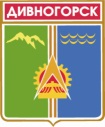 Дивногорский городской Совет депутатовР Е Ш Е Н И Е  24.04.2014                                              г. Дивногорск                                      № 42- 256-ГСО внесении изменения в решение городского Совета депутатовот 29.03.2012  №21-147-ГС «Об утверждении значений коэффициентов К1, К2, применяемых при расчете арендной платы за земельные участки из земель, государственная собственность на которые не разграничена, и земель, находящихся в муниципальной собственности»В соответствии с пунктом 10 статьи 3 Федерального закона от 25.10.2001 № 137-ФЗ «О введении в действие Земельного кодекса Российской Федерации», статьей 12 Закона Красноярского края от 04.12.2008 № 7-2542 «О регулировании земельных отношений в Красноярском крае»,  руководствуясь статьями 26, 57 Устава города Дивногорска, городской Совет депутатов РЕШИЛ:Внести в решение городского Совета депутатов от 29.03.2012           № 21-147-ГС «Об утверждении значений коэффициентов К1, К2, применяемых при расчете арендной платы за земельные участки из земель, государственная собственность на которые не разграничена, и земель, находящихся в муниципальной собственности» изменения следующего содержания:в пункте 4 в абзаце первом решения слова «равен размеру земельного налога» заменить словами «не должен превышать размер земельного налога».Настоящее решение вступает в силу в день, следующий за днем его опубликования в средствах массовой информации, и распространяется на правоотношения, возникшие с 01.01.2012 года.Глава города									       Е.Е. ОльПредседатель Дивногорского городского Совета депутатов                                                            А.В. Новак